Городское управление образованием администрации города ЧерногорскаПРИКАЗ    14.12.2022                                                                                                    № 1879г. ЧерногорскОб итогах муниципального этапа Всероссийской олимпиады школьниковв 2022-2023 учебном годуВ соответствии с приказом Министерства просвещения Российской Федерации от 27.11.2020 г. № 678 «Об утверждении Порядка проведения всероссийской олимпиады школьников, приказом Минобрнауки РХ от 11.10.2022г. № 100-905 «О проведении муниципального этапа всероссийской олимпиады школьников в 2022/2023учебном году», приказом Минобрнауки РХ от 21.10.2022г. № 100-924 «О внесении изменений в пункт 1 приказа Министерства образования и науки Республики Хакасия от 11.10.2022 № 100-905 «О проведении муниципального этапа всероссийской олимпиады школьников в 2022/2023учебном году» в период с 11.11.2022 по 12.12.2022 г. состоялся муниципальный этап  всероссийской олимпиады школьников (далее –МЭ ВсОШ). На основании вышеизложенного, п р и к а з ы в а ю:1. Утвердить список победителей и призеров МЭ ВсОШ (приложение 1).Основание: протоколы предметных комиссий (жюри) по общеобразовательным предметам. 2. Объявить благодарность учителям-предметникам, подготовившим победителей и призеров МЭ ВсОШ (приложение 2).3. Контроль за исполнением приказа возложить на Шамаеву С.Г., заведующую ГМК.Руководитель ГУО 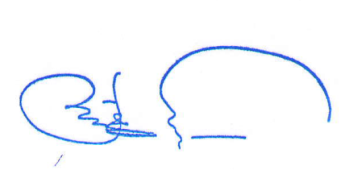 администрации г.Черногорска                                                       Е.Г. ЧернышеваПриложение 1 к приказу ГУО администрации г. Черногорскаот 14.12.2022 № 1879	Список победителей и призеров МЭ ВсОШ	Приложение 2 к приказу ГУО администрации г. Черногорскаот 14.12.2022 № 1879Список учителей-предметников, подготовивших победителей и призеров МЭ ВсОШФИО учащегосяОбщеобразовательная организацияОбщеобразовательная организацияПобедитель,призер	Английский язык		Английский язык		Английский язык		Английский язык		Английский язык		7 класс		7 класс		7 класс		7 класс		7 класс	Кузьмин Иван СергеевичМБОУ СОШ № 20МБОУ СОШ № 20победитель8 класс8 класс8 класс8 класс8 классЛамок Лика	ДенисовнаМБОУ «Гимназия»МБОУ «Гимназия»победительГаськов Игнат СергеевичМБОУ СОШ № 20МБОУ СОШ № 20призерХлебниковАртем ВладимировичМБОУ  «Лицей им. А.Г. Баженова»МБОУ  «Лицей им. А.Г. Баженова»призерСадикова Вероника ИгоревнаМБОУ «Гимназия»МБОУ «Гимназия»призер9 класс9 класс9 класс9 класс9 классЕказарьян Карина	АлександровнаМБОУ «Гимназия»МБОУ «Гимназия»победительМорозова ОльгаИвановнаМБОУ «Гимназия»МБОУ «Гимназия»призерБаштаков Михаил	АлексеевичМБОУ СОШ № 20МБОУ СОШ № 20призерКолесников Марат	НиколаевичМБОУ СОШ № 20МБОУ СОШ № 20призер10 класс10 класс10 класс10 класс10 классМашканцева Софья АндреевнаМБОУ СОШ № 19МБОУ СОШ № 19победительКовалени Даниил АлексеевичМБОУ СОШ № 19МБОУ СОШ № 19призерКарасёва Юлия ВитальевнаМБОУ СОШ № 19МБОУ СОШ № 19призер11 класс11 класс11 класс11 класс11 классПотехин МаксимДенисовичМБОУ СОШ № 5МБОУ СОШ № 5победительИвановаВалерияАртемовнаМБОУ «Гимназия»МБОУ «Гимназия»призерШейкин Кирилл ИгоревичМБОУ СОШ № 19МБОУ СОШ № 19призерКондратьев Илья ДенисовичМБОУ «Гимназия»МБОУ «Гимназия»призерНеверова Софья ВикторовнаМБОУ «Гимназия»МБОУ «Гимназия»призерБиологияБиологияБиологияБиологияБиология7 класс7 класс7 класс7 класс7 классТрещилов Назар КирилловичМБОУ  «Лицей им. А.Г. Баженова»МБОУ  «Лицей им. А.Г. Баженова»победительБурцев Матвей МаксимовичМБОУ  «Лицей им. А.Г. Баженова»МБОУ  «Лицей им. А.Г. Баженова»победительСербина Дарья РомановнаМБОУ  «Лицей им. А.Г. Баженова»МБОУ  «Лицей им. А.Г. Баженова»призерПопенко Мелисса БорисовнаМБОУ «Гимназия»МБОУ «Гимназия»призер8 класс8 класс8 класс8 класс8 классМитрофанова Виктория РомановнаМБОУ СОШ № 20МБОУ СОШ № 20победительИванченко Валерия ДаниловнаМБОУ СОШ № 15МБОУ СОШ № 15призерСапожникова Елизавета ИгоревнаМБОУ СОШ № 19МБОУ СОШ № 19призерМещеряков	Данил	 НиколаевичМБОУ СОШ № 19МБОУ СОШ № 19призерМазурантова Василиса ДенисовнаМБОУ СОШ № 19МБОУ СОШ № 19призер9 класс9 класс9 класс9 класс9 классСилюк Екатерина АлексеевнаМБОУ  «Лицей им. А.Г. Баженова»МБОУ  «Лицей им. А.Г. Баженова»победительРуденькая Виктория АлександровнаМБОУ  «Лицей им. А.Г. Баженова»МБОУ  «Лицей им. А.Г. Баженова»призерМыльников Иван АнтоновичМБОУ «СОШ № 7 имени П.А. Рубанова»МБОУ «СОШ № 7 имени П.А. Рубанова»призерДенисова Ангелина АндреевнаМБОУ «СОШ имени Д.М. Карбышева»МБОУ «СОШ имени Д.М. Карбышева»призерКайнова Елизавета	АлександровнаМБОУ  «Лицей им. А.Г. Баженова»МБОУ  «Лицей им. А.Г. Баженова»призер Ешкова Варвара АндреевнаМБОУ «Гимназия»МБОУ «Гимназия»призер 10 класс10 класс10 класс10 класс10 классАгилова Арина ЕвгеньевнаМБОУ  «Лицей им. А.Г. Баженова»МБОУ  «Лицей им. А.Г. Баженова»победительМазитова Диана ИльдаровнаМБОУ «Гимназия»МБОУ «Гимназия»призерРябцева Екатерина	ЕвгеньевнаМБОУ «СОШ № 7 имени П.А. Рубанова»МБОУ «СОШ № 7 имени П.А. Рубанова»призерБлажнова Дарья ГеннадьевнаМБОУ «СОШ № 7 имени П.А. Рубанова»МБОУ «СОШ № 7 имени П.А. Рубанова»призер11 класс11 класс11 класс11 класс11 классКузьменко Дарья СергеевнаМБОУ СОШ № 20МБОУ СОШ № 20победитель Попова  Полина Михайловна МБОУ  «Лицей им. А.Г. Баженова»МБОУ  «Лицей им. А.Г. Баженова»призерОбедин Дмитрий Витальевич МБОУ  «Лицей им. А.Г. Баженова»МБОУ  «Лицей им. А.Г. Баженова»призерБелоножкина Ксения АлексеевнаМБОУ «Гимназия»МБОУ «Гимназия»призерДоронкина Анна АртемовнаМБОУ «Гимназия»МБОУ «Гимназия»призерГеографияГеографияГеографияГеографияГеография7 класс7 класс7 класс7 класс7 классЕмельянов Артем СергеевичМБОУ «Гимназия»МБОУ «Гимназия»победительКиселёв Владислав РомановичМБОУ «Гимназия»МБОУ «Гимназия»призерЮданов Илья ЭдуардовичМБОУ  «Лицей им. А.Г. Баженова»МБОУ  «Лицей им. А.Г. Баженова»призёрКижапкина  Мария ДмитриевнаМБОУ  «Лицей им. А.Г. Баженова»МБОУ  «Лицей им. А.Г. Баженова»призёр8 класс8 класс8 класс8 класс8 классАнтипова Виктория АлександровнаМБОУ СОШ № 20МБОУ СОШ № 20победительХлебников Никита	ВладимировичМБОУ  «Лицей им. А.Г. Баженова»МБОУ  «Лицей им. А.Г. Баженова»призер9 класс9 класс9 класс9 класс9 классМельниковМаксимАлександровичМБОУ  «Лицей им. А.Г. Баженова»МБОУ  «Лицей им. А.Г. Баженова»победительЗилс Глеб БорисовичМБОУ «Гимназия»МБОУ «Гимназия»призер10 класс10 класс10 класс10 класс10 классОрлов Алексей АлексеевичМБОУ «СОШ № 7 имени П.А. Рубанова»МБОУ «СОШ № 7 имени П.А. Рубанова»победительГуляев Кирилл АлександровичМБОУ «Гимназия»МБОУ «Гимназия»призер11 класс11 класс11 класс11 класс11 классПестрецов Артем АнатольевичМБОУ СОШ № 19МБОУ СОШ № 19победительИнформатикаИнформатикаИнформатикаИнформатикаИнформатика7 класс7 класс7 класс7 класс7 классСербина Дарья РомановнаМБОУ  «Лицей им. А.Г. Баженова»МБОУ  «Лицей им. А.Г. Баженова»призерСуханова Полина НикитичнаМБОУ  «Лицей им. А.Г. Баженова»МБОУ  «Лицей им. А.Г. Баженова»призер8 класс8 класс8 класс8 класс8 классМихайленко Ксения СергеевнаМБОУ  «Лицей им. А.Г. Баженова»МБОУ  «Лицей им. А.Г. Баженова»победительКосенко Рената ВладимировнаМБОУ СОШ № 19МБОУ СОШ № 19призерКрылов Арсений ВитальевичМБОУ СОШ № 19МБОУ СОШ № 19призерВеденеев Владислав Юрьевич МБОУ СОШ № 19МБОУ СОШ № 19призерНи  Владислав АлексеевичМБОУ СОШ № 19МБОУ СОШ № 19призерМитрофанова Виктория РомановнаМБОУ СОШ № 20МБОУ СОШ № 20призерАнтипова Виктория АлександровнаМБОУ СОШ № 20МБОУ СОШ № 20призерКлочкова Алиса АнатольевнаМБОУ СОШ № 19МБОУ СОШ № 19призер10 класс10 класс10 класс10 класс10 классКрючков Михаил ДмитриевичМБОУ СОШ № 19МБОУ СОШ № 19победитель11 класс11 класс11 класс11 класс11 классХаджаев Михаил РуслановичМБОУ «Гимназия»МБОУ «Гимназия»победительКоченков Андрей АртемовичМБОУ «Гимназия»МБОУ «Гимназия»призерИсторияИсторияИсторияИсторияИстория7 класс7 класс7 класс7 класс7 классАсеева Дарья ЕвгеньевнаМБОУ  «Лицей им. А.Г. Баженова»МБОУ  «Лицей им. А.Г. Баженова»победительЮдановИлья ЭдуардовичМБОУ  «Лицей им. А.Г. Баженова»МБОУ  «Лицей им. А.Г. Баженова»призер8 класс8 класс8 класс8 класс8 классХлебников Никита ВладимировичМБОУ  «Лицей им. А.Г. Баженова»МБОУ  «Лицей им. А.Г. Баженова»победительМитрофановаВикторияРомановнаМБОУ СОШ № 20МБОУ СОШ № 20призер10 класс10 класс10 класс10 класс10 классШтоколова  Дарья	ПавловнаМБОУ  «Лицей им. А.Г. Баженова»МБОУ  «Лицей им. А.Г. Баженова»победительНедушко Арина НиколаевнаМБОУ  «Лицей им. А.Г. Баженова»МБОУ  «Лицей им. А.Г. Баженова»призер11 класс11 класс11 класс11 класс11 классМанойло Аркадий 	НиколаевичМБОУ  «Лицей им. А.Г. Баженова»МБОУ  «Лицей им. А.Г. Баженова»победительГогорев Егор АлексеевичМБОУ  «Лицей им. А.Г. Баженова»МБОУ  «Лицей им. А.Г. Баженова»призерКочнева АнастасияСергеевнаМБОУ «СОШ № 7 имени П.А. Рубанова»МБОУ «СОШ № 7 имени П.А. Рубанова»призерЛитератураЛитератураЛитератураЛитератураЛитература7 класс7 класс7 класс7 класс7 классМамаева Юлия АлексевнаМБОУ «Гимназия»МБОУ «Гимназия»победительСеменова СофьяМаксимовнаМБОУ СОШ № 5МБОУ СОШ № 5призерГаненко Елизавета	ЕвгеньевнаМБОУ  «Лицей им. А.Г. Баженова»МБОУ  «Лицей им. А.Г. Баженова»призер8 класс8 класс8 класс8 класс8 классЗималтынова Диана ЛинуровнаМБОУ «Гимназия»МБОУ «Гимназия»победительХлебников Никита	ВладимировичМБОУ  «Лицей им. А.Г. Баженова»МБОУ  «Лицей им. А.Г. Баженова»победительИванченко 	Валерия ДаниловнаМБОУ СОШ № 15МБОУ СОШ № 15призерЧердынцева	Анна	АндреевнаМБОУ  «Лицей им. А.Г. Баженова»МБОУ  «Лицей им. А.Г. Баженова»призер9 класс9 класс9 класс9 класс9 классЕказарьян Карина АлександровнаМБОУ «Гимназия»МБОУ «Гимназия»победительГусева Маргарита СергеевнаМБОУ  «Лицей им. А.Г. Баженова»МБОУ  «Лицей им. А.Г. Баженова»призерВалиулина Ульяна	НиколаевнаМБОУ «Гимназия»МБОУ «Гимназия»призерКудина Виктория ВладимировнаМБОУ  «Лицей им. А.Г. Баженова»МБОУ  «Лицей им. А.Г. Баженова»призер10 класс10 класс10 класс10 класс10 классМашканцева Софья АндреевнаМБОУ СОШ № 19МБОУ СОШ № 19победительМорженакова Алина ВладимировнаМБОУ СОШ № 19МБОУ СОШ № 19призерПинясова Виктория ЮрьевнаМБОУ СОШ № 19МБОУ СОШ № 19призер11 класс11 класс11 класс11 класс11 классГигель Татьяна Евгеньевна МБОУ СОШ № 19МБОУ СОШ № 19победительПославская	Анастасия АлександровнаМБОУ СОШ № 20МБОУ СОШ № 20призерБауэр 	Екатерина АлексеевнаМБОУ СОШ № 19МБОУ СОШ № 19призерКоролева Екатерина ЕвгеньевнаМБОУ СОШ № 5МБОУ СОШ № 5призерКамалягина	Олеся ВладимировнаМБОУ «Гимназия»МБОУ «Гимназия»призерМатематикаМатематикаМатематикаМатематикаМатематика7 класс7 класс7 класс7 класс7 классНовикова София ВячеславовнаМБОУ СОШ № 20МБОУ СОШ № 20победитель9 класс 9 класс 9 класс 9 класс 9 класс Уланова Алина АндреевнаМБОУ  «Лицей им. А.Г. Баженова»МБОУ  «Лицей им. А.Г. Баженова»победительДорофеева Анастасия АлександровнаМБОУ  «Лицей им. А.Г. Баженова»МБОУ  «Лицей им. А.Г. Баженова»призерМХКМХКМХКМХКМХК9 класс9 класс9 класс9 класс9 классМокрова Софья АлексеевнаМБОУ  «Лицей им. А.Г. Баженова»МБОУ  «Лицей им. А.Г. Баженова»победительСилюк Екатерина	АлексеевнаМБОУ  «Лицей им. А.Г. Баженова»МБОУ  «Лицей им. А.Г. Баженова»призер11 класс11 класс11 класс11 класс11 классКардашова Полина ВикторовнаМБОУ «Гимназия»МБОУ «Гимназия»победительНемецкий языкНемецкий языкНемецкий языкНемецкий языкНемецкий язык8 класс8 класс8 класс8 класс8 классБарсукова Ульяна МихайловнаМБОУ «Гимназия»МБОУ «Гимназия»победительОбществознаниеОбществознаниеОбществознаниеОбществознаниеОбществознание7 класс7 класс7 класс7 класс7 классКонгарова Дарья	РомановнаМБОУ СОШ № 20победительпобедительпобедительСурмалян  Степан	ВалериевичМБОУ СОШ № 4призерпризерпризерШило	Александра	БорисовнаМБОУ СОШ № 20призерпризерпризер8 класс8 класс8 класс8 класс8 классБерезицкая Аделина АркадьевнаМБОУ СОШ № 19МБОУ СОШ № 19победительПростакишина Анна АлександровнаМБОУ  «Лицей им. А.Г. Баженова»МБОУ  «Лицей им. А.Г. Баженова»призерМитрофанова Виктория РомановаМБОУ СОШ № 20МБОУ СОШ № 20призер10 класс10 класс10 класс10 класс10 классБаженова Алина МаксимовнаМБОУ СОШ № 19МБОУ СОШ № 19победительФилипповаАлина	АндреевнаМБОУ СОШ № 20МБОУ СОШ № 20призер11 класс11 класс11 класс11 класс11 классГогорев Егор АлексеевичМБОУ  «Лицей им. А.Г. Баженова»МБОУ  «Лицей им. А.Г. Баженова»ПобедительПославская	Анастасия АлександровнаМБОУ СОШ № 20МБОУ СОШ № 20призерКамалягина	Олеся	ВладимировнаМБОУ «Гимназия»МБОУ «Гимназия»призерОБЖОБЖОБЖОБЖОБЖ7 класс7 класс7 класс7 класс7 классВакулинМаксимАлександровичМБОУ СОШ № 20МБОУ СОШ № 20победительВаськов КириллКонстантиновичМБОУ СОШ № 15МБОУ СОШ № 15призерЖдановаОльгаДмитриевнаМБОУ СОШ № 20МБОУ СОШ № 20призер8 класс8 класс8 класс8 класс8 классЧаптыков Павел ЮрьевичМБОУ СОШ № 20МБОУ СОШ № 20победительМилкинаЕлизаветаВладимировнаМБОУ СОШ № 20МБОУ СОШ № 20призерЧеркашин Александр Вадимович МБОУ  «Лицей им. А.Г. Баженова»МБОУ  «Лицей им. А.Г. Баженова»призерТолстопятова Виктория ВладимировнаМБОУ СОШ № 9МБОУ СОШ № 9призер9 класс9 класс9 класс9 класс9 классХвалов Савелий СергеевичМБОУ СОШ № 20МБОУ СОШ № 20победительУлановаАлинаАндреевнаМБОУ  «Лицей им. А.Г. Баженова»МБОУ  «Лицей им. А.Г. Баженова»призерГусева Маргарита СергеевнаМБОУ  «Лицей им. А.Г. Баженова»МБОУ  «Лицей им. А.Г. Баженова»призерЕшкова Варвара АндреевнаМБОУ «Гимназия»МБОУ «Гимназия»призерУсенко Руслан ЮрьевичМБОУ «Гимназия»МБОУ «Гимназия»призер10 класс10 класс10 класс10 класс10 классМарасанов Ярослав ПавловичМБОУ  «Лицей им. А.Г. Баженова»МБОУ  «Лицей им. А.Г. Баженова»победительМасальский 	Владимир ИльичМБОУ СОШ № 19МБОУ СОШ № 19призер11 класс11 класс11 класс11 класс11 классПенда Дарья ДенисовнаМБОУ СОШ № 20МБОУ СОШ № 20победительПоповаПолинаМихайловнаМБОУ  «Лицей им. А.Г. Баженова»МБОУ  «Лицей им. А.Г. Баженова»призерДмитриева Полина АлексеевнаМБОУ «Гимназия»МБОУ «Гимназия»призерУстиновЮрийАлександровичМБОУ  «Лицей им. А.Г. Баженова»МБОУ  «Лицей им. А.Г. Баженова»призерправоправоправоправоправо9 класс9 класс9 класс9 класс9 классДиаб	Маджид ОмаровичМБОУ  «Лицей им. А.Г. Баженова»МБОУ  «Лицей им. А.Г. Баженова»победительКоровкина Полина	ИгоревнаМБОУ «Гимназия»МБОУ «Гимназия»победительГоловченкоСофия	АлександровнаМБОУ  «Лицей им. А.Г. Баженова»МБОУ  «Лицей им. А.Г. Баженова»призерМамонов ДемьянАлексеевичМБОУ СОШ № 20МБОУ СОШ № 20призер10 класс10 класс10 класс10 класс10 классМашканцева  Софья АндреевнаМБОУ СОШ № 19МБОУ СОШ № 19победительНедушко Арина НиколаевнаМБОУ  «Лицей им. А.Г. Баженова»МБОУ  «Лицей им. А.Г. Баженова»призерКаяшкина Виктория НиколаевнаМБОУ СОШ № 5МБОУ СОШ № 5призер11 класс11 класс11 класс11 класс11 классКамалягина	Олеся	ВладимировнаМБОУ «Гимназия»МБОУ «Гимназия»победительМанойло Аркадий 	НиколаевичМБОУ  «Лицей им. А.Г. Баженова»МБОУ  «Лицей им. А.Г. Баженова»призерАфанасенко Анастасия АнатольевнаМБОУ  «Лицей им. А.Г. Баженова»МБОУ  «Лицей им. А.Г. Баженова»призерГертнер Полина ВладимировнаМБОУ  «Лицей им. А.Г. Баженова»МБОУ  «Лицей им. А.Г. Баженова»призерПославская	Анастасия АлександровнаМБОУ СОШ № 20МБОУ СОШ № 20призерРусский языкРусский языкРусский языкРусский языкРусский язык7 класс7 класс7 класс7 класс7 классТретенбах Диана	ВикторовнаМБОУ  «Лицей им. А.Г. Баженова»МБОУ  «Лицей им. А.Г. Баженова»победтельВалова Екатерина	СергеевнаМБОУ  «Лицей им. А.Г. Баженова»МБОУ  «Лицей им. А.Г. Баженова»призер8 класс8 класс8 класс8 класс8 классРыбаковаАнастасияВладимировнаМБОУ «СОШ № 7 имени П.А. Рубанова»МБОУ «СОШ № 7 имени П.А. Рубанова»победительБерезицкая	АделинаАркадьевнаМБОУ СОШ № 19МБОУ СОШ № 19призерЖвирблис 	Александра	АнтоновнаМБОУ  «Лицей им. А.Г. Баженова»МБОУ  «Лицей им. А.Г. Баженова»призерМитрофановаВиктория	РомановнаМБОУ СОШ № 20МБОУ СОШ № 20призер9 класс9 класс9 класс9 класс9 классЕказарьян	Карина АлександровнаМБОУ «Гимназия»МБОУ «Гимназия»победитель10 класс10 класс10 класс10 класс10 классНедушко Арина НиколаевнаМБОУ  «Лицей им. А.Г. Баженова»МБОУ  «Лицей им. А.Г. Баженова»победительЧеремисина	Кристина	ЕвгеньевнаМБОУ  «Лицей им. А.Г. Баженова»МБОУ  «Лицей им. А.Г. Баженова»призерХудолей Полина ДмитриевнаМБОУ СОШ № 19МБОУ СОШ № 19призерГавриченко	Анастасия	АндреевнаМБОУ «СОШ № 7 имени П.А. Рубанова»МБОУ «СОШ № 7 имени П.А. Рубанова»призер11 класс11 класс11 класс11 класс11 классВасиленко 	Светлана	ОлеговнаМБОУ «Гимназия»МБОУ «Гимназия»победительГигель Татьяна  ЕвгеньевнаМБОУ СОШ № 19МБОУ СОШ № 19призерБелоножкина Ксения АлексеевнаМБОУ «Гимназия»МБОУ «Гимназия»призерХаджаев Михаил РуслановичМБОУ «Гимназия»МБОУ «Гимназия»призерТехнология (девочки)Технология (девочки)Технология (девочки)Технология (девочки)Технология (девочки)7 класс7 класс7 класс7 класс7 классТретенбах Диана ВикторовнаМБОУ  «Лицей им. А.Г. Баженова»МБОУ  «Лицей им. А.Г. Баженова»победительВасиленкоВасилисаВячеславовнаМБОУ «Гимназия»МБОУ «Гимназия»призер8 класс8 класс8 класс8 класс8 классЗайцева Дарья Сергеевна МБОУ СОШ № 19МБОУ СОШ № 19ПобедительМилкинаЕлизаветаВладимировнаМБОУ СОШ № 20МБОУ СОШ № 20призерСапожникова Елизавета 	ИгоревнаМБОУ СОШ № 19МБОУ СОШ № 19призер9 класс9 класс9 класс9 класс9 классКокова Ксения ВалерьевнаМБОУ «Гимназия»МБОУ «Гимназия»победитель10 класс10 класс10 класс10 класс10 классГаврюк Ксения ДмитриевнаМБОУ  «Лицей им. А.Г. Баженова»МБОУ  «Лицей им. А.Г. Баженова»призерТехнология (мальчики)Технология (мальчики)Технология (мальчики)Технология (мальчики)Технология (мальчики)7 класс7 класс7 класс7 класс7 классЗакиров Арсений ТимуровичМБОУ «Гимназия»МБОУ «Гимназия»победительЖабин Артем СергеевичМБОУ СОШ № 19МБОУ СОШ № 19призерПолежаев Дмитрий АлександровичМБОУ СОШ № 20МБОУ СОШ № 20призер8 класс8 класс8 класс8 класс8 классЧаптыков Павел ЮрьевичМБОУ СОШ № 20МБОУ СОШ № 20победительШуликин Никита	АртемовичМБОУ «Гимназия»МБОУ «Гимназия»призер11 класс11 класс11 класс11 класс11 классГаврилов Алексей	ВалерьевичМБОУ СОШ № 19МБОУ СОШ № 19победительФизика Физика Физика Физика Физика 9 класс9 класс9 класс9 класс9 классБеткер Анастасия	ЭдуардовнаМБОУ СОШ № 20МБОУ СОШ № 20победитель10 класс10 класс10 класс10 класс10 классБурдуковский  Иван КонстантиновичМБОУ «СОШ № 7 имени П.А. Рубанова»МБОУ «СОШ № 7 имени П.А. Рубанова»победитель11 класс11 класс11 класс11 классСучкова Александра ИгоревнаМБОУ «Гимназия»МБОУ «Гимназия»призерФранцузский язык Французский язык Французский язык Французский язык Французский язык 8 класс8 класс8 класс8 класс8 классПаначева Анастасия АлександровнаМБОУ «Гимназия»МБОУ «Гимназия»победительКазаков Алексей АлексеевичМБОУ «Гимназия»МБОУ «Гимназия»призер9 класс9 класс9 класс9 класс9 классЗайцева Анна ДенисовнаМБОУ «Гимназия»МБОУ «Гимназия»призерФизическая культура (девушки)Физическая культура (девушки)Физическая культура (девушки)Физическая культура (девушки)Физическая культура (девушки)7 класс7 класс7 класс7 класс7 классФирсова Эвелина ВладимировнаМБОУ «Гимназия»МБОУ «Гимназия»победитель Лейман Валерия ЕвгеньевнаМБОУ «Гимназия»МБОУ «Гимназия»призер Юнакова Алёна ВладимировнаМБОУ СОШ № 1МБОУ СОШ № 1призер Чепкова  Жанна ЕвгеньевнаМБОУ СОШ № 1МБОУ СОШ № 1призер 8 класс8 класс8 класс8 класс8 классЧернова  Софья АлександровнаМБОУ  «Лицей им. А.Г. Баженова»МБОУ  «Лицей им. А.Г. Баженова»победитель Ярославцева Ольга АлександровнаМБОУ СОШ № 5МБОУ СОШ № 5призер Леонтьева Дарья ЕвгеньевнаМБОУ СОШ № 20МБОУ СОШ № 20призер 9 класс9 класс9 класс9 класс9 классСавельева Валерия	 ДмитриевнаМБОУ СОШ № 20МБОУ СОШ № 20победительСургутская Арина ВитальевнаМБОУ  «Лицей им. А.Г. Баженова»МБОУ  «Лицей им. А.Г. Баженова»призерЧупрова Анастасия ЮрьевнаМБОУ СОШ № 20МБОУ СОШ № 20призер10 класс10 класс10 класс10 класс10 классМужикова Виктория АртемовнаМБОУ  «Лицей им. А.Г. Баженова»МБОУ  «Лицей им. А.Г. Баженова»победительЛобанова Дарья ЛеонидовнаМБОУ СОШ № 19МБОУ СОШ № 19призер11 класс11 класс11 класс11 классКолистратова Софья ДмитриевнаМБОУ  «Лицей им. А.Г. Баженова»МБОУ  «Лицей им. А.Г. Баженова»победительФизическая культура (юноши)Физическая культура (юноши)Физическая культура (юноши)Физическая культура (юноши)Физическая культура (юноши)7 класс7 класс7 класс7 класс7 классМихайлов  Глеб ДмитриевичМБОУ  «Лицей им. А.Г. Баженова»МБОУ  «Лицей им. А.Г. Баженова»победитель Онтужев Дмитрий 	СергеевичМБОУ СОШ № 4МБОУ СОШ № 4призер Жабин Артём СергеевичМБОУ СОШ № 19МБОУ СОШ № 19призер Горбунов Андрей ВладиславовичМБОУ СОШ № 20МБОУ СОШ № 20призер Белецкий  Владислав Вячеславович МБОУ СОШ № 20МБОУ СОШ № 20призер 8 класс8 класс8 класс8 класс8 классАбрафиков Степан	Дмитриевич МБОУ  «Лицей им. А.Г. Баженова»МБОУ  «Лицей им. А.Г. Баженова»победитель Баженов Александр ЭдуардовичМБОУ «Гимназия»МБОУ «Гимназия»призер Замятин Павел ДмитриевичМБОУ  «Лицей им. А.Г. Баженова»МБОУ  «Лицей им. А.Г. Баженова»призер Мадянов Илья ВикторовичМБОУ  «Лицей им. А.Г. Баженова»МБОУ  «Лицей им. А.Г. Баженова»призер 9 класс9 класс9 класс9 класс9 классНурдынов  Александр ВладимировичМБОУ СОШ № 20МБОУ СОШ № 20победительКлименко Семен ЕвгеньевичМБОУ «Гимназия»МБОУ «Гимназия»призерУсенко Руслан ЮрьевичМБОУ «Гимназия»МБОУ «Гимназия»призер10 класс10 класс10 класс10 классКульнев Егор ВасильевичМБОУ СОШ № 5МБОУ СОШ № 5победительСтародубцев Захар	АлексеевичМБОУ СОШ № 5МБОУ СОШ № 5призерМамаев Семён ДмитриевичМБОУ СОШ № 19МБОУ СОШ № 19призер11 класс11 класс11 класс11 классТарантин Даниил СергеевичМБОУ «Гимназия»МБОУ «Гимназия»победительДамдинов Тамир БаторовичМБОУ «Гимназия»МБОУ «Гимназия»призерХимия Химия Химия Химия Химия 8 класс8 класс8 класс8 класс8 классМихайленко	 Ксения	СергеевнаМБОУ  «Лицей им. А.Г. Баженова»МБОУ  «Лицей им. А.Г. Баженова»призер9 класс9 класс9 класс9 класс9 классРуденькая Виктория АлександровнаМБОУ  «Лицей им. А.Г. Баженова»МБОУ  «Лицей им. А.Г. Баженова»победитель10 класс10 класс10 класс10 класс10 классЗагорельская Виктория ПавловнаМБОУ  «Лицей им. А.Г. Баженова»МБОУ  «Лицей им. А.Г. Баженова»победительРоманенко Елизавета АлександровнаМБОУ  «Лицей им. А.Г. Баженова»МБОУ  «Лицей им. А.Г. Баженова»призер11 класс11 класс11 класс11 класс11 классБелоножкина Ксения АлексеевнаМБОУ «Гимназия»МБОУ «Гимназия»победительПопова Полина МихайловнаМБОУ  «Лицей им. А.Г. Баженова»МБОУ  «Лицей им. А.Г. Баженова»победительЭкология Экология Экология Экология Экология 9 класс9 класс9 класс9 класс9 классМалкова Оксана СергеевнаМБОУ «Гимназия»МБОУ «Гимназия»победительШишкинаВикторияМихайловнаМБОУ «Гимназия»МБОУ «Гимназия»призер10 класс 10 класс 10 класс 10 класс 10 класс Вашляева Ульяна	ЕвгеньевнаМБОУ СОШ № 19МБОУ СОШ № 19победительБахаева Елизавета	КонстантиновнаМБОУ «Гимназия»МБОУ «Гимназия»призерАгилова Арина ЕвгеньевнаМБОУ  «Лицей им. А.Г. Баженова»МБОУ  «Лицей им. А.Г. Баженова»призер11 класс11 класс11 класс11 класс11 классЧерных Аделина	ЕвгеньевнаМБОУ «Гимназия»МБОУ «Гимназия»победительКузьменко  Дарья	СергеевнаМБОУ СОШ № 20МБОУ СОШ № 20призерБелоножкина Ксения АлексеевнаМБОУ «Гимназия»МБОУ «Гимназия»призерОвчинникова Анастасия 	 АндреевнаМБОУ «Гимназия»МБОУ «Гимназия»призерОбщеобразовательная организацияФИО учителя Должность МБОУ СОШ № 1Петросов Павел Георгиевичучитель физической культурыМБОУ СОШ № 4Патракеева Светлана Витальевнаучитель истории, обществознания, праваМБОУ СОШ № 4Ерёмин Юрий Юрьевичучитель физической культурыМБОУ СОШ № 4Потёмин Олег Геннадьевичучитель физической культурыМБОУ СОШ № 5Борисова Лариса Васильевнаучитель английского языкаМБОУ СОШ № 5Турбина Ольга Николаевнаучитель русского языка и литературыМБОУ СОШ № 5Бердникова Юлия Олеговнаучитель истории, обществознания, праваМБОУ СОШ № 5Волкова Татьяна Сергеевнаучитель физической культурыМБОУ СОШ № 5Концеренко Евгений Анатольевичучитель физической культурыМБОУ «СОШ № 7 имени П.А. Рубанова»Калинина Ольга Геннадьевнаучитель истории, обществознания, праваМБОУ «СОШ № 7 имени П.А. Рубанова»Сялдышева Ирина Николаевнаучитель русского языка и литературыМБОУ «СОШ № 7 имени П.А. Рубанова»Киселева Наталья Владимировнаучитель физикиМБОУ «СОШ № 7 имени П.А. Рубанова»Гусарова Любовь Федоровнаучитель биологииМБОУ «СОШ № 7 имени П.А. Рубанова»Журавлева Оксана Ивановнаучитель биологииМБОУ «СОШ № 7 имени П.А. Рубанова»Гладышева Ольга Олеговнаучитель географииМБОУ СОШ № 9Кузьменко Татьяна Геннадиевнапреподаватель-организатор ОБЖМБОУ СОШ № 15Владимирова Людмила Николаевнаучитель русского языка и литературыМБОУ СОШ № 15Анисимова Светлана Николаевнапреподаватель-организатор ОБЖМБОУ СОШ № 15Кислицына Марина Сергеевнаучитель биологии МБОУ «СОШ № 16 имени Д.М. Карбышева»Королева Светлана Сергеевнаучитель биологииМБОУ «Гимназия»Крюков Геннадий Владимировичучитель английского языкаМБОУ «Гимназия»Васильева Светлана Владимировнаучитель английского языкаМБОУ «Гимназия»Калинина Людмила Николаевнаучитель английского языкаМБОУ «Гимназия»Пимашкина Светлана Васильевнаучитель английского языкаМБОУ «Гимназия»Долгополова Ирина Константиновнаучитель английского языкаМБОУ «Гимназия»Журавлева Галина Николаевнаучитель географииМБОУ «Гимназия»Кузнецова Галина Васильевнаучитель географииМБОУ «Гимназия»Кайгородцева Ольга Ивановнаучитель русского языка и литературыМБОУ «Гимназия»Маслова Лилия Александровнаучитель русского языка и литературыМБОУ «Гимназия»Картамышева Наталья Владимировнаучитель русского языка и литературыМБОУ «Гимназия»Давыдова Марина Владимировна, учитель ИЗОМБОУ «Гимназия»Загорулько Кирилл Викторовичучитель музыкиМБОУ «Гимназия»Журавлева Надежда Николаевнаучитель немецкого языкаМБОУ «Гимназия»Роткина Ольга Александровнапреподаватель-организатор ОБЖМБОУ «Гимназия»Котоликова Татьяна Григорьевнаучитель истории, обществознания, праваМБОУ «Гимназия»Павлова Анастасия Анатольевнаучитель истории, обществознания, праваМБОУ «Гимназия»Калимулина Дильбар Маратовнаучитель русского языка и литературыМБОУ «Гимназия»Захарова Людмила Анатольевнаучитель технологииМБОУ «Гимназия»Куропаткин Сергей Анатольевичучитель технологииМБОУ «Гимназия»Дыгдала Елена Владимировнаучитель французского языкаМБОУ «Гимназия»Киселева Наталья Анатольевнаучитель биологииМБОУ «Гимназия»Зенина Светлана Ивановнаучитель физической культурыМБОУ «Гимназия»Разгоняева Лилия Филипповнаучитель физической культурыМБОУ «Гимназия»Зазулина Екатерина Александровнаучитель биологии, химииМБОУ «Гимназия»Гусак Александр Сергеевичучитель информатикаМБОУ «Лицей имени А.Г. Баженова»Меланич Наталья Павловнаучитель английского языкаМБОУ «Лицей имени А.Г. Баженова»ПереберинаТатьяна Федоровнаучитель географииМБОУ «Лицей имени А.Г. Баженова»Лопатина Елена Александровнаучитель истории, обществознания, праваМБОУ «Лицей имени А.Г. Баженова»Дуюн Анна Владимировнаучитель истории, обществознания, праваМБОУ «Лицей имени А.Г. Баженова»Багаев Сергей Васильевичучитель истории, обществознания, праваМБОУ «Лицей имени А.Г. Баженова»Гилязтдинова Дина Васильевнаучитель русского языка и литературыМБОУ «Лицей имени А.Г. Баженова»Степанова Светлана Георгиевнаучитель русского языка и литературыМБОУ «Лицей имени А.Г. Баженова»Фирсова Валентина Григорьевнаучитель русского языка и литературыМБОУ «Лицей имени А.Г. Баженова»Вострикова Людмила Николаевнаучитель русского языка и литературыМБОУ «Лицей имени А.Г. Баженова»Сашина Наталья Валентиновнаучитель ИЗОМБОУ «Лицей имени А.Г. Баженова»Стеблина Нина ГригорьевнаУчитель биологии, преподаватель-организатор ОБЖМБОУ «Лицей имени А.Г. Баженова»Пигаль Александр Федоровичпреподаватель-организатор ОБЖМБОУ «Лицей имени А.Г. Баженова»Багаев Сергей Васильевичучитель истории, обществознания, праваМБОУ «Лицей имени А.Г. Баженова»Кузенко Татьяна Анатольевнаучитель истории, обществознания, праваМБОУ «Лицей имени А.Г. Баженова»Ковалева Оксана Викторовнаучитель технологииМБОУ «Лицей имени А.Г. Баженова»Полозова Светлана Петровнаучитель биологииМБОУ «Лицей имени А.Г. Баженова»Востриков Семен Владимировичучитель физической культурыМБОУ «Лицей имени А.Г. Баженова»Королева Наталья Васильевнаучитель физической культурыМБОУ «Лицей имени А.Г. Баженова»Гельжинис Юлия Александровнаучитель химииМБОУ «Лицей имени А.Г. Баженова»Наумова Олеся Юрьевнаучитель информатикиМБОУ «Лицей имени А.Г. Баженова»Федотова Любовь Николаевнаучитель математикиМБОУ «Лицей имени А.Г. Баженова»Глазырина Ольга Федоровнаучитель информатикиМБОУ СОШ № 19Потешкина Светлана Николаевнаучитель английского языкаМБОУ СОШ № 19Жигунова Оксана Игоревнаучитель английского языкаМБОУ СОШ № 19Норка Елена Викторовнаучитель географииМБОУ СОШ № 19Карасева Наталья Михайловнаучитель русского языка и литературыМБОУ СОШ № 19Кульбашина Лариса Владимировнаучитель русского языка и литературыМБОУ СОШ № 19Зубарева Ирина Васильевнапреподаватель-организатор ОБЖМБОУ СОШ № 19Попова Татьяна Петровнаучитель истории, обществознания, праваМБОУ СОШ № 19Дюкарева Наталья Федоровнаучитель истории, обществознания, праваМБОУ СОШ № 19Тименцева Елена Николаевнаучитель технологииМБОУ СОШ № 19Бегма Игорь Ивановичучитель технологииМБОУ СОШ № 19Юдакова Ирина Павловнаучитель биологииМБОУ СОШ № 19Гусак Ольга Анатольевнаучитель физической культуры МБОУ СОШ № 19Передерин Дмитрий Викторовичучитель физической культурыМБОУ СОШ № 19Светова Светлана Александровнаучитель биологииМБОУ СОШ № 19Юденко Оксана Владимировнаучитель информатикиМБОУ СОШ № 19Коков Сергей Ивановичучитель информатикиМБОУ СОШ № 20Дергунова Наталья Викторовнаучитель английского языкаМБОУ СОШ № 20Иванова Светлана Александровнаучитель английского языкаМБОУ СОШ № 20Машкова Маргарита Александровнаучитель английского языкаМБОУ СОШ № 20Антипова Елена Владимировнаучитель географииМБОУ СОШ № 20Лещенко Ольга Геннадьевнаучитель истории, обществознанияМБОУ СОШ № 20Рыжова Ольга Дмитриевнаучитель русского языка и литературыМБОУ СОШ № 20Букреева Радиня Хамидулловнапреподаватель-организатор ОБЖМБОУ СОШ № 20Балдуев Владимир Игоревичучитель истории, обществознания, праваМБОУ СОШ № 20Мицевич Анна Васильевнаучитель истории, обществознания, праваМБОУ СОШ № 20Дзержко Юлия Анатольевнаучитель технологииМБОУ СОШ № 20Алексеев Николай Николаевичучитель технологииМБОУ СОШ № 20Щелкунова Светлана Борисовнаучитель биологииМБОУ СОШ № 20Алексеева Кристина Александровнаучитель физической культурыМБОУ СОШ № 20Кужлева Ирина Викторовнаучитель физической культурыМБОУ СОШ № 20Карташкова Елена Васильевнаучитель физикиМБОУ СОШ № 20Атмайкин Алексей Олеговичучитель математикиМБОУ СОШ № 20Хадзиева Нелли Гериковнаучитель информатики